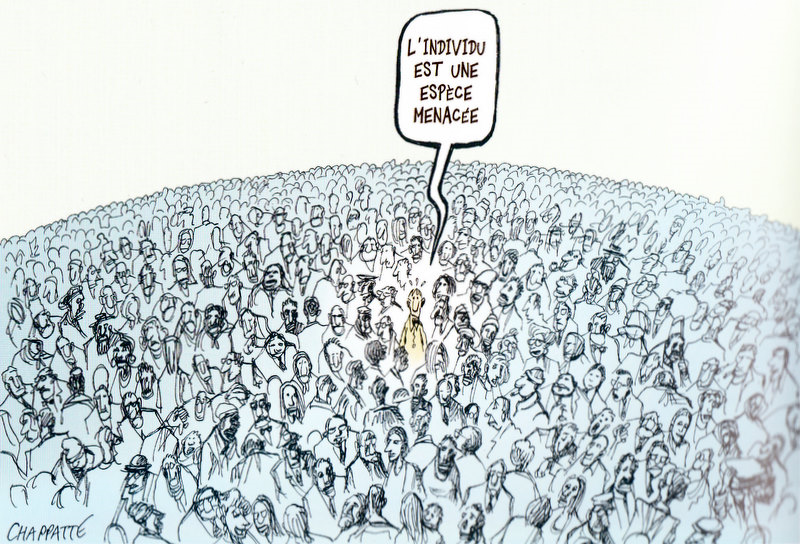 Le 1er janvier 2006, la population française a dépassé pour la première fois les 63 millions d’habitants ( 63,19 millions) : 61,1 millions de personnes vivent en métropole et 2,09 millions dans les DOM-TOM.La population française continue de croître au même rythme que les  années précédentes. Il y a ainsi 450 000 personnes de plus en France chaque année.Pouvez-vous prévoir l’année où la population française dépassera les 70 millions d’habitants ?                                 Hypothèse :							Votre démarche :                               Votre matériel :Votre conclusion :Etude par les fonctions :On regroupe dans le tableau suivant la population française exprimée en millions d’habitants depuis 2006 :Ouvrir le logiciel Géogébra.Régler votre feuille de travail avec la feuille annexe.Placer  les points A, B, C, D, E, F sur votre feuille de travail.Tracer la droite passant par les points A et F.Tracer la droite d’équation y = 70 en utilisant la zone de saisie de Géogébra.Placer le point d’intersection  G entre la droite (AF) et  la droite y.Quel est l’abscisse du point G ?Que représente l’abscisse du point G ?Pouvez-vous répondre à la problématique ?Etude par les suites :On regroupe dans le tableur Excel la population française exprimée en millions d’habitants depuis 2006 :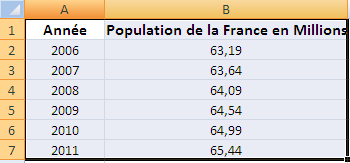 Quelle est la nature de la suite définie par la population française. Justifier !Quelle formule dans la cellule B3 doit-on saisir pour obtenir, par recopie vers le bas, la population française en millions pour les années suivantes ?Donnez l’expression de Un+1 en fonction de Un.Pouvez-vous répondre à la problématique ?Feuille Annexe :Préparation de la feuille de travail Geogebra :Clic droit sur la fenêtre afin de faire apparaître le menu suivant :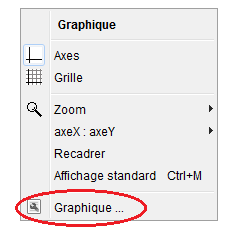 Dans Graphique… Remplir les champs comme ci-dessous : 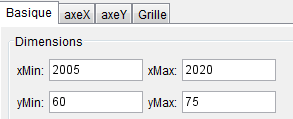 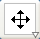 Pendant l’exercice , pour vous déplacer dans le repère : Cliquer sur PointsABCDEFAnnée200620072008200920102011Population en millions63,1963,6464,0964,5464,9965,44